Nyisztor Bertalanné Bukovinai Székely        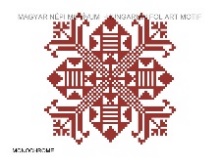 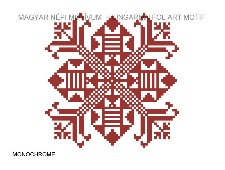 Népdaléneklési Verseny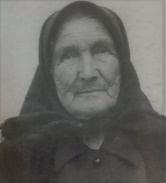 Jelentkezési lapJelentkező szólista neve: ……………………………………………..Születési éve: ………………………………………………………………………………..Címe: ………………………………………………………………………………………..Telefonszáma: ………………………………………………………………………………E-mail címe: …………………………………………………………………………………A felkészítő neve: ………………………………………………….......................................Az előadandó népdalok kezdősorai:1.)………………………………………………………………………………………………2.)………………………………………………………………………………………………3.)………………………………………………………………………………………………Gyűjtő(k) megnevezése:1.)………………………………………………………………………………………………2.)………………………………………………………………………………………………3.)………………………………………………………………………………………………Rövid ismertető a versenyzőről (legfontosabb események, eredmények, díjak, tervek):…………………………………………………………………………………………………..…………………………………………………………………………………………………..…………………………………………………………………………………………………..………………………………………………………………………………………...(bővíthető!)Dátum: ……………………………….                      									     Aláírás